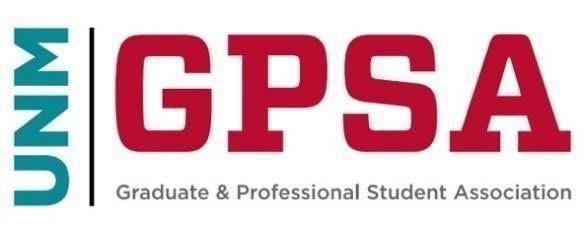 General Council MeetingMay 4th, 2024 https://unm.zoom.us/j/5642195662 Call to Order Confirmation of QuorumAdoption of AgendaIndigenous People’s Land and Territory Acknowledgment    Opening Business Approval of the Minutes   Media, Gallery, and Public Comments (Both related to the agenda, and not related to the agenda)Guest Speakers Officer Reports President LaurianoCouncil Chair Ronquillo Committee Reports DiscussionAction Items  1.BILL TO AMEND-006 ARTICLE IV COUNCIL STEPENDSBILL TO AMEND-007 GPSA BUDGET AND ACTUAL DISCLOSUREBILL TO AMEND-008Upcoming Meetings    Adjourn     